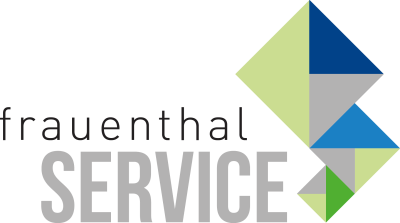 PRESSEINFORMATIONWien, im Oktober 2020Personalia: neue Vertriebsleitung Kontinentale
Thomas KrennThomas Krenn übernimmt ab sofort von Dragan Skrebic die Vertriebsleitung der Kontinentale, des Rohrleitungs- und Armaturentechnik-Spezialisten innerhalb der Frauenthal Handel Gruppe. Skrebic wechselt in die Frauenthal Firmenzentrale, wo er markenübergreifend alle Vertriebsaktivitäten verantwortet. Mit Thomas Krenn kommt ein wahrer Vertriebsprofi an die Spitze der Kontinentale, der die Besonderheiten eines technischen Großhandels umfassend kennt. Befragt nach seinen Zielen, meint Krenn: „Den Weg, den die Kontinentale unter Dragan Skrebic eingeschlagen hat, werde ich beibehalten. Wir erweitern daher laufend unser Sortiment, bauen die Serviceleistungen aus, vereinfachen die Kommunikation und forcieren die Beschaffung über digitale Kanäle.“ Höchste Kundenzufriedenheit und konsequentes Wachstum stehen für Thomas Krenn und sein Team an oberster Stelle. „Wir wollen unseren Kunden den Geschäftsalltag erleichtern und ihre Erwartungen täglich übertreffen,“ so der neue Vertriebsleiter und ergänzt: „Unsere Devise ist: Gemeinsam mit unseren Kunden erfolgreich sein.“http://www.kontinentale.at/www.frauenthal-service.at
Frauenthal Handel Gruppe / SHT / ÖAG / Kontinentale / Elektromaterial.at
Constantin Otto Wollenhaupt, M.A.
Bereichsleiter Marketing, Frauenthal Handel Gruppe
M: +43 664 88526420
Constantin.WOLLENHAUPT@fts.atMag. Nina Schön
Marketing, Frauenthal Service AG
T: +43 5 07 80 1 331
nina.SCHOEN@fts.at